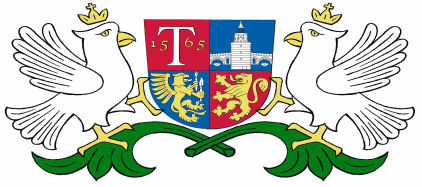 З А П О В Е Д№ 155гр.Трявна, 21.03.2019г.На основание чл.44, ал.2 от ЗМСМА, чл.14, ал.2 и ал.3 от ЗОС, чл.88, ал.1 и ал.2 от Наредбата за реда на придобиване, управление и разпореждане с общинско имущество и Решение №29/26.02.2019г.  на Общински съвет Трявна НАРЕЖДАМ:І. Откривам процедура за провеждане на публичен търг с явно наддаване за отдаване под наем, за срок от 3 (три) години,   имот - частна общинска собственост представляващ: сграда с идентификатор 10344.102.27.1 по кадастралната карта и кадастралните регистри на гр.Трявна, одобрени със заповед РД-18-83/10.12.2009г. на изп.директор на АГКК, с.Веленци, общ.Трявна, обл.Габрово, със застроена  площ 20.00кв.м., брой етажи: 1. Предназначение: Селскостопанска сграда. Сградата е разположена в ПИ с идентификатор 10344.102.27, при граници на сградата: ПИ с идентификатор 10344.102.27 и ПИ с идентификатор 10344.102.8, сградата  е без оборудване. ІІ.  Търгът да  се проведе при следните условия:1. Имотът да се използва, като специализиран малък обект за дестилиране.            2. Начална тръжна месечна наемна цена – 6.00лв. без ДДС      3. Стъпка на наддаване - 1.00лв.           4. Върху достигнатата цена на търга се начислява ДДС-20%      5. Наемната цена се актуализира ежегодно към датата на подписване на договора съгласно официалния инфлационен индекс на потребителските цени, определен от  НСИ и при промяна на Тарифата за определяне началния /минимален/ размер на месечния наем за 1кв.м полезна площ, при предоставяне на общинска собственост под наем / в лева.          6. Наемателят се задължава да извърши всички необходими регистрации свързани с дейността на обекта, съгласно изискванията на Закона за акцизите и данъчните складове.          7. Наемателят се задължава да поддържа в добро състояние наетия имот, като спазва санитарно – хигиенните и противопожарни изисквания.         8. Всички  разходи във връзка с използването на имота: текущ и основен ремонт, данъци, такси и консумативи ( вода и ел.енергия ) са за сметка на Наемателя.          9. След сключване на договора за наем, същия подлежи на вписване в  Служба по вписванията  гр.Трявна на основание чл.112, буква  „е“ от Закон за собствеността и чл.4, буква „е“ от Правилник за вписванията, като разходите по вписването са за сметка на Наемателя.       10. Тръжната  документация, която е на стойност 50.00 лева без ДДС, се закупува от деловодството в Община Трявна, всеки работен ден до 17.00 часа на 05.04.2019г. срещу квитанция за внесена сума от касата на Общината.        11. Депозит за участие в търга – трикратния размер на началната  месечна тръжна цена в размер на  18.00лева се внася в стая № 307 на Общината  или по банкова сметка: БАНКА  ДСК АД - ОБЩИНА ТРЯВНА; IBAN: BG81STSA93003304591237, BIC: STSABGSF  до 16.30 часа на 10.04.2019г. включително.      12. Оглед на имота, всеки работен ден от 10.00 до 12.00 часа, след закупуване на тръжна документация.         13. Участниците в публичния търг представят на комисията за провеждане на търга, поставени в запечатан, непрозрачен плик необходимите документи, посочени в тръжната документация в деня и часа на провеждане на публичния търг. Върху плика се  отбелязва името на участника, адрес за кореспонденция, телефон, е-mail и наименованието на предмета на търга.      14. Публичният търг ще се проведе на 12.04.2019г. от 14.00 ч.  в сградата на Община Трявна.    15. Търгът ще се проведе по реда на Наредбата за реда на придобиване, управление и разпореждане с общинско имущество.ІІІ. Утвърждавам тръжна документация, включващаЗаявление  за участие  (по образец);Заповед за откриване на процедура за провеждане на публичен търг с явно наддаване;Решение №29/26.02.2019г. на ОбС- Трявна;Извадка от Наредбата за реда на придобиване, управление и разпореждане с общинско имущество за условията за провеждане на публичен търг с явно наддаване;Списък на изискуемите документи за участие;Декларация за извършен оглед на имота (по образец);Декларация за запознаване с условията за провеждане на публичния търг с явно наддаване (по образец);Декларация за обработка на лични данни (по образец).Декларация, че кандидатът  не е обявен в несъстоятелност, в производство за обявяване в несъстоятелност или се намира в ликвидация (по образец). ІV. Условия за участие 1.Кандидат в процедурата за публичния търг с явно наддаване могат да бъдат физически  /ЕТ/ или юридически лица,  регистрирани като търговци по Търговския закон.2. Изискуеми  документи поставени в надписан, запечатан, непрозрачен плик:2.1. Заявление за участие в търга (по образец);2.2. Декларация за извършен оглед на имота (по образец);2.3. Документ за внесен депозит;2.4. Документ за внесена сума за закупена  тръжна  документация;       2.5. Удостоверение от НАП, че физическото или юридическото лице, няма задължения към държавата, по смисъла на чл. 162, ал. 2 от Данъчно-осигурителния процесуален кодекс (ДОПК), установени с влязъл в сила акт на компетентен орган за публично вземане, освен ако е допуснато разсрочване или отсрочване на задълженията.    2.6. Нотариално заверено пълномощно за участие в търга (при участие на пълномощник);    2.7. Декларация за запознаване с условията за провеждане на публичния търг с явно наддаване (по образец);       2.8.  Посочен ЕИК  съгл. чл.23, ал.4 от ЗТР;   2.9. Декларация, че кандидатът не е обявен в несъстоятелност, в производство за обявяване в  несъстоятелност или се намира в ликвидация (по образец);  2.10. Декларация за обработка на лични данни (по образец);Документа по т.2.5 трябва да са с дата на издаване, предшестваща датата на търга не повече от 1 месец или да са в срок на тяхната валидност, когато такава е изрично записана в тях. Заверката на верността на копието се извършва с подпис и печат на кандидата. При представяне на заверено копие, кандидатът представя за проверка пред комисията оригинала на съответния документ.   V.  Не се допускат до участие в публичния търг с явно наддаване кандидати, които не са представили някои от изискуемите документи и / или при наличие на следните обстоятелства:кандидатът е обявен в несъстоятелност, в производство за обявяване в несъстоятелност или се намира в ликвидация;когато кандидатът имат парични задължения към  държавата, по смисъла на чл.162, ал.2 от  Данъчно-осигурителния процесуален кодекс (ДОПК), установени с влязъл в сила акт на компетентен орган за публично вземане, освен ако е допуснато разсрочване или отсрочване на задълженията;при наличие на обстоятелствата за отстраняване на участник посочени в   Наредбата за реда на придобиване, управление и разпореждане с общинско имущество; изискуемите документи не са поставени в запечатан, непрозрачен плик и/или върху плика не е отбелязано името на участника, адрес за кореспонденция, телефон, е-mail  и наименованието на предмета на търга; и наименованието на предмета на търга;тръжната документация е закупена след обявения срок;депозита за участие е внесен след обявения  срок;не отговарят на други условия поставени като изисквания в процедурата. VІ. При отказ на обявения за спечелил търга участник да сключи договор за наем с община Трявна, внесеният от него депозит остава в полза на Община Трявна и се предлага на втория участник в търга да сключи договор за наем на предложената от него цена. В случай, че втория класиран участник откаже сключване на договор  и неговият депозит остава в полза на Община Трявна и се обявява нов търг.При непровеждане на  публичния търг ще се проведе повторен  търг при същите условия на 23.04.2019год. на същото място и час. Документи за участие ще се закупуват до 17.00 часа на 18.04.2019год. Депозитът ще се внася  до 16.30 часа на  22.04.2019год. Препис от заповедта да се връчи на Дирекция  СДУР и Дирекция  ФСАО за сведение и  изпълнение.Настоящата заповед подлежи на публикуване в местен вестник и на интернет страницата на общината.Същата да се обяви на публично място в сградата на общинска администрация.ДОНЧО ЗАХАРИЕВ, Кмет на община Трявна